NHS Member Meeting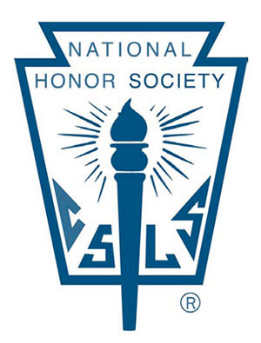 Thursday, January 8th and Friday, January 9th Contact: clearsprings.nhs@gmail.com                                  Website: clearspringsnhs.weebly.comSponsor: Mrs. Johnson - Room 1225                                  Contact: margaret.johnson@ccisd.netRemind 101: text @profcsh to (832)769-0957Announcements: Welcome back, NHS Members! We are looking forward to completing this last semester with fun and excitement. Seniors, unfortunately it will be our final semester being a part of NHS. Let’s leave a mark by continuing to enrich the community with service and kindness. Do remember, if you expect to walk on graduation day with a stole and honor cord, you must fulfill all requirements of NHS. If you are placed on probation this semester and fail to complete the requirements by the end of this semester, you will not have the opportunity to receive a stole or honor cord. Juniors, you still have three more semesters to go, but it is best to end this semester with all hours turned in and meeting requirements completed. Club Meetings: NHS meetings are held on the 2nd Thursday of each month at 3:15 PM in the cafeteria. Make-up meetings are held on the following Friday mornings at 6:30 AM in Mrs. Johnson’s room (1225).	FALL: September 11/12, October 9/10, November 13/14, December 11/12	SPRING: January 8/9, February 12/13, March 12/13, April 9/10, May 14/15	*School-wide club calendar: www.ccisd.net/clearspringsclubs Upcoming NHS-sponsored events:Polar Plunge- Special Olympics TexasDate & Time: Saturday, January 17th, 2015 from 8:30 - 11:30 AM (3 NHS Hours) Location: Galveston, TexasResponsibilities: Help raise money for Special Olympics by dressing up into a nerd costume and running into the ocean. (It’s actually a lot of fun! We promise.)Sign-Up: Go to http://www.sotx.org/news-events/polar-plunge/a22/register-now.html to register as part of our team, “Clear Springs NHS.” There is a fundraising requirement in order to participate, so the earlier you sign up, the better! If you are under 18, you must also have a parent sign a release form.Creek ConDate & Time: Saturday, January 24th, 2015 from 8:00 AM - 5:00 PM Location: Clear Creek High SchoolResponsibilities: Manage technology, set up and take down equipment, etc Other Info: Volunteers are encouraged to dress up in costumes (NO masks or weapons). If you don’t want to do cosplay, you are welcome to wear a CSHS t-shirt.Sign-Up: Sign-Up for a 2 or 3 Hour Shift on Google Doc. Go to http://tinyurl.com/CreekConSignUpSmall Committees: (1) Attendance(2) Answer any questions(3) Check hours from last semester - Probation/Removal letters will go out next week!Attention, Juniors!See Mrs. Johnson if you would like to know more about either of these:Texas A&M Whoopin’ Weekend - March 6-8, 2015 - Fliers from recruiters on the front table.June 2016 trip to New Zealand! - Informational meeting on Wed, 1/16 at 7 PM (Helen Hall Library)